MODALITES DE REALISATION ET PIECES JUSTIFICATIVES ATTENDUESSelon le cadre du régime d’aide et les coûts admissibles associés à ce régime, les dépenses devront suivre les consignes suivantes :Pour chaque demande, devront être fournis :Le relevé d’identité bancaire IBAN/BIC correspondant à l'identité du bénéficiaireL’Annexe 3 : demande de versement signée du président et visée par la DAAFSelon la nature des dépenses, devront être fournis :Selon le régime d’aide, il est également attendu les livrables suivants :ANNEXE 5 : PIECES JUSTIFICATIVES A FOURNIRNature des dépensesDétailsPièces justificatives attenduesFrais de personnelcorrespond à l’intégralité du salaire brut (y compris les heures supplémentaires et l’indemnisation des jours fériés) de l’agent en charge de l’action et des charges patronales assises sur ce salaire.Annexe 4 : récapitulatif des frais de personnels pour la période correspondante signé par le président de la structureCopie des fiches de salaire de la période correspondanteFrais de prestation de serviceL’aide est octroyée sur la base du remboursement des coûts réels engagés par le bénéficiaire, dans le respect du taux plafond de l’aide, des coûts admissibles, avant impôt, taxes ou prélèvements et TVA.La date d’émission et d’acquittement des factures ne peut dépasser la date limite de présentation du dossier de solde en DAAF, définie dans la décision.Copie des contrats de prestationAnnexe 6 : récapitulatif des dépenses réalisées signé du représentant légal de la structureCopie des factures avec preuve d'acquittement : acquittement du fournisseur sur la facture (date, signé, tamponné) ou copie du relevé de compte bancaire où figure le règlement des facturesFrais généraux/de structureFrais généraux est plafonné à 5% des frais de personnels en salariatLes frais de fonctionnement/structure directement liés aux postes d’encadrement subventionnés peuvent être pris en charge. Comprend les frais suivants : téléphonie, achat de matériels de bureau, locauxLa date d’émission et d’acquittement des factures ne peut dépasser la date limite de présentation du dossier de solde en DAAF, définie dans la décision.Annexe 6 : récapitulatif des dépenses réalisées signé du représentant légal de la structureCopie des factures avec preuve d'acquittement : acquittement du fournisseur sur la facture (date, signé, tamponné) ou copie du relevé de compte bancaire où figure le règlement des facturesFrais d’investissement/de matérielPour les détails des coûts admissibles : se référer à la décision relative au régime d’aideAnnexe 6 : récapitulatif des dépenses réalisées signé du représentant légal de la structureCopie des factures avec preuve d'acquittement : acquittement du fournisseur sur la facture (date, signé, tamponné) ou copie du relevé de compte bancaire où figure le règlement des facturesLes frais de déplacement dans le département sont éligibles pour les régimes d’aide suivants :Animation de réseaux de transfert de connaissanceCoopération dans le secteur agricole et agroalimentaireEncadrement administratifLes frais de déplacement dans le département sont éligibles pour les régimes d’aide suivants :Animation de réseaux de transfert de connaissanceCoopération dans le secteur agricole et agroalimentaireEncadrement administratifLes frais de déplacement dans le département sont éligibles pour les régimes d’aide suivants :Animation de réseaux de transfert de connaissanceCoopération dans le secteur agricole et agroalimentaireEncadrement administratifFrais de déplacement des personnels salariés subventionnésConcerne des déplacements dans le département.Annexe 5 : tableau récapitulatif des frais de personnel avec frais kilométriques pour la période correspondante signé par le président de la structureCopie carte grise du véhiculeCopie du contrat de location du véhicule si nécessaire et facture acquittée de locationOrdre de mission signé du président indiquant la date de début et de fin de mission, le lieu, l’objectif de la missionLes frais de déplacement dans le département concernent les km parcourus multipliées par les taux d’indemnité km tels que définis ci-dessous (en euro) :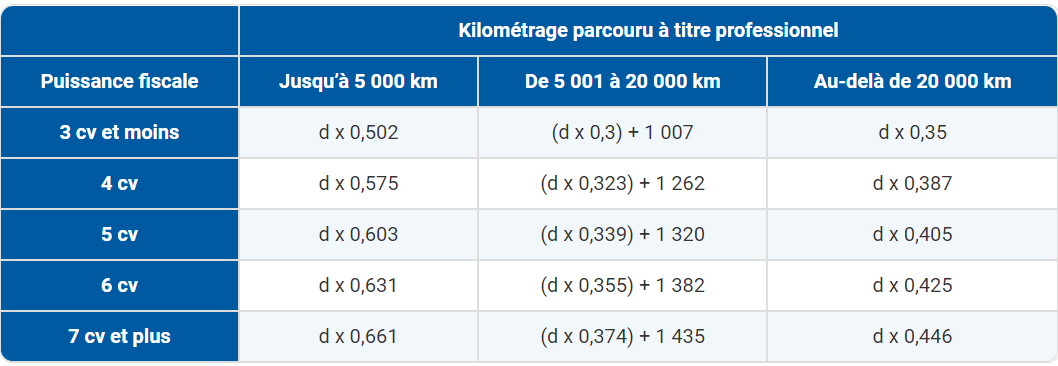 (Source : barème URSAAF 2022)Les frais de déplacement dans le département concernent les km parcourus multipliées par les taux d’indemnité km tels que définis ci-dessous (en euro) :(Source : barème URSAAF 2022)Les frais de déplacement dans le département concernent les km parcourus multipliées par les taux d’indemnité km tels que définis ci-dessous (en euro) :(Source : barème URSAAF 2022)Les frais de mission (hors département) sont éligibles pour les régimes d’aide suivants :Animation de réseaux de transfert de connaissanceCoopération dans le secteur agricole et agroalimentaireEncadrement administratifTransfert de connaissances et actions d’information (concerne les voyages des participants aux actions)Actions de promotion en faveur des produits agricoles (à l’occasion de l’organisation et la participation d’opération évènementielle)Les frais de mission (hors département) sont éligibles pour les régimes d’aide suivants :Animation de réseaux de transfert de connaissanceCoopération dans le secteur agricole et agroalimentaireEncadrement administratifTransfert de connaissances et actions d’information (concerne les voyages des participants aux actions)Actions de promotion en faveur des produits agricoles (à l’occasion de l’organisation et la participation d’opération évènementielle)Les frais de mission (hors département) sont éligibles pour les régimes d’aide suivants :Animation de réseaux de transfert de connaissanceCoopération dans le secteur agricole et agroalimentaireEncadrement administratifTransfert de connaissances et actions d’information (concerne les voyages des participants aux actions)Actions de promotion en faveur des produits agricoles (à l’occasion de l’organisation et la participation d’opération évènementielle)Frais de missionConcerne des déplacements hors département ou de type mission ponctuelle dans le départementComprennent les frais :De restauration : forfait plafonné à 16 € par repasD’hébergement : 120 €/nuitéeDe billet d’avionAnnexe 6 : récapitulatif des dépenses réalisées signé du représentant légal de la structureCopie des billet d’avion avec preuve d'acquittement ou copie du relevé de compte bancaire où figure le règlement des facturesOrdre de mission signé du président indiquant la date de début et de fin de mission, le lieu, l’objectif de la missionFrais de type conseilAnnexe 7 : état récapitulatif des conseils réalisésPour chaque conseil :Copie de la demande écrite de l’éleveur pour obtenir un conseil de NOM DU BENEFICIAIRECopie du LIVRABLE avec la mention « restitution à l’éleveur le XXX » signé par l’éleveur pour chaque conseil réaliséRégime d’aideLivrablesTransfert de connaissance et actions d’informationLa structure s'engage à présenter, pour chaque action de transfert de connaissances et d’information, les justificatifs suivants.Convocation et attestation de présence des participants	Support de la présentation ayant fait l’objet du transfert de connaissances ou de l’action d’informationFiche d’évaluation du transfert de connaissances ou de l’action d’information complétée et signée par les participantsLes supports de communication financés par l’appel à la projet (y.c des exemples d’éditions issues d’un logiciel)Rapport d'activité de la structure et de chaque salarié subventionné signé par le président de la structure bénéficiaireAide à l’encadrement administratifLors du solde : Rapport d'activité de chaque salarié subventionné ou en prestation, signé par la présidente de la structure bénéficiaireAide aux investissements en exploitations agricolesLors du solde : rapport des actions conduites validé par la DAAFPour tous les régimes d’aidePour le solde :Attestation de service fait de la DAAFLes livrables propres aux actions entreprisesAutre attestation éventuelle